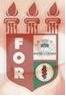 PLANILHA PARA CADASTROS DE LIVROS  BIBLIOTECA MARIA APARECIDA POURCHET CAMPOS        Classificação:       616.089.843                                  Código:	3302  Cutter:      X7c                                                  Data: Turma 2014Autor(s):  Ximenes, William dos Santos Titulo: Comportamento da distribuição de tensão em componentes nos implantes com conexão hexágono externo, hexágono interno e cone morseOrientador(a): Prof. Ailton Coelho de Ataíde FilhoCoorientador(a): Prof. Ubiratan de Araujo PintoEdição:  1ª        Editora  Ed. Do Autor     Local:  Recife    Ano:  2014  Páginas:  19Notas:  TCC – 1ª Turma graduação - 2014